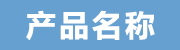                          四孔四温水槽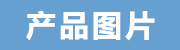 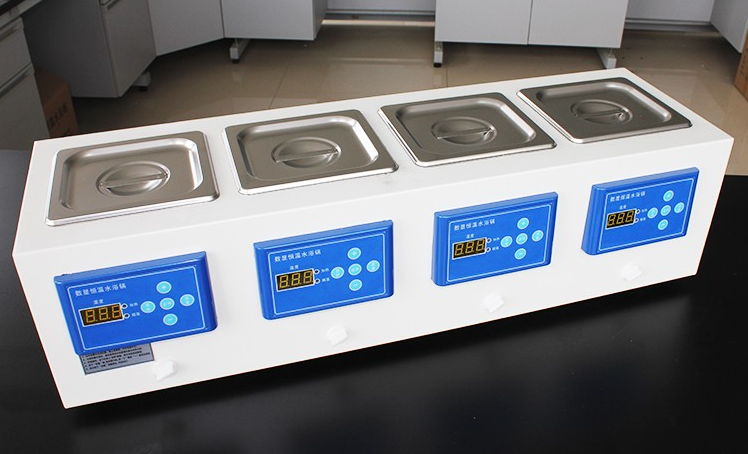 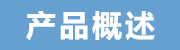 供医疗卫生，医学院校，工矿企业和科研单位等，作为精密恒温，辅助加热，基因扩增等实验之用。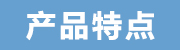  采用不锈钢内胆、顶盖，造型新颖、美观。四孔独立控制温度。控温仪采用高速、高性能CPU处理芯片，高灵敏、高精度铂电阻传感器，具有定值工作的固定编程控制功能。温度显示校正，自诊断动态控制技术。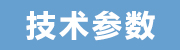 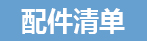 名称名称四孔四温水槽型号型号DK-10D性能控温范围Rt+5~100℃性能温度精率0.1℃性能温度波动度±0.3℃性能温度均匀度±0.5℃at37℃结构顶盖不锈钢结构内胆不锈钢结构额定功率300W*4控制器运行功能定值工作的固定编程控制控制器自带功能传感器故障报警、超温报警、上下限温度偏差报警、参数记忆控制器传感器铂电阻规格内尺寸（mm)（150*140*120）*4规格 外尺寸（mm）830*220*250规格开口尺寸（mm）（150*135）*4规格容积10.08L规格电源电压AC220V 50Hz序号名称数量1主机12电源线13不锈钢隔水板44不锈钢上盖45合格证16保修卡17说明书1